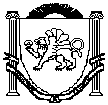 РЕСПУБЛИКА КРЫМНИЖНЕГОРСКИЙ РАЙОННОВОГРИГОРЬЕВСКИЙ СЕЛЬСКИЙ СОВЕТ13-я сессия 2-го созываРЕШЕНИЕ №626 декабря 2020 года	с.НовогригорьевкаО внесении изменений в решение Новогригорьевского сельского совета Нижнегорского района Республики Крым от 18 декабря 2019 года № 2«О бюджете                                                            Новогригорьевского сельского поселения                                                                  Нижнегорского района Республики Крым
на 2020 год и плановый период 2021 и 2022 годов»В соответствии с Бюджетным кодексом Российской Федерации, Налоговым кодексом Российской Федерации, Федеральным законом от 6 октября 2003 года № 131-ФЗ «Об общих принципах организации местного самоуправления в Российской Федерации», Решением Нижнегорского районного совета Республики Крым 2-го созыва «О внесении изменений в решение № 1 8-й сессии Нижнегорского районного совета Республики Крым 2-го созыва от 13.12.2019 года «Об утверждении бюджета муниципального образования Нижнегорский район Республики Крым на 2020 год и плановый период 2021 и 2022 годов» по распределению иных межбюджетных трансфертов на предупреждение и ликвидацию чрезвычайных ситуацийи последствий стихийных бедствий, в том числе на проведение дополнительных санитарно-противоэпидемических (профилактических) мероприятий (проведение дезинфекционной работы в очагах новой коронавирусной инфекции Covid-2019), Положением о бюджетном процессе в муниципальном образовании Новогригорьевское сельское поселение Нижнегорского района Республики Крым, утвержденным 8-ой сессией Новогригорьевского сельского совета Нижнегорского района Республики Крым от13 января 2015 год №4, Уставом муниципального образования Новогригорьевское сельское поселение Нижнегорского района Республики Крым, утвержденного решением 5-ой сессией 1-го созыва Новогригорьевского сельского совета Нижнегорского района Республики Крым от 09 декабря 2014 года № 2( с изменениями)Новогригорьевский сельский совет РЕШИЛ:1. Внести в решение Новогригорьевского сельского совета Нижнегорского района Республики Крым от 18 декабря 2019 года №2 «О бюджете Новогригорьевского сельского поселения Нижнегорского района Республики Крым на 2020 год и плановый период 2021 и 2022 годов»следующие изменения:1.1.Пункт 1 решения изложить в новой редакции:«1.Утвердить основные характеристики бюджета Новогригорьевского сельского поселения Нижнегорского района Республики Крым на 2020 год:а) общий объем доходов в сумме 11 974 884,90 рубля; в том числе:налоговые и неналоговые доходы в сумме 2 283 900,00 рубля, безвозмездные поступления(межбюджетные трансферты)в сумме 9 690 984,90 рубляб) общий объем расходов в сумме 12 987 721,85 рубля;в) дефицит бюджета Новогригорьевского  сельского поселения Нижнегорского района  Республики Крым на 2020 год в сумме 1 012 836,95 рубля.г) верхний предел муниципального внутреннего долга муниципального образования Новогригорьевское сельское поселение Нижнегорского района Республики Крым по состоянию на 01 января 2021 года в сумме 0,0 рубля, в том числе верхний предел долга по муниципальным гарантиям в сумме 0,0 рубля.»	2.Приложения 1,2,3,6,7,8,9 к решению Новогригорьевского сельского совета Нижнегорского района Республики Крымот 18 декабря 2019 года № 2«О бюджете                                                                   Новогригорьевского сельского поселения Нижнегорского района Республики Крым на 2020 год и плановый период 2021 и 2022 годов», изложить в новой редакции (прилагаются).3.Приложения 1,2,3,6,7,8,9 к настоящему решению являются его неотъемлемой частью.4.Настоящее решение подлежит обнародованию на официальном Портале Правительства Республики Крым на странице Нижнегорского муниципального района (nijno.rk.gov.ru) в разделе «Органы местного самоуправления» «Муниципальные образования Нижнегорского района», подраздел «Новогригорьевское сельское поселение», а также на информационном стенде Новогригорьевского сельского совета, расположенного по адресу: Нижнегорский район, с.Новогригорьевка, ул.Мичурина, 59 и на официальном сайте администрации Новогригорьевского сельского поселения Нижнегорского района Республики Крым (http://novogrigor-adm91.ru) в сети Интернет.	5.Настоящее решение вступает в силу с момента его официального обнародования.Председатель Новогригорьевского сельскогосовета-глава администрации Новогригорьевскогосельского поселения                                                                       А.М. Данилин